Муниципальное  автономное дошкольное образовательное  учреждение «Детский сад № 8 Шимановска»П Р И К А З01.10.2019                                                                                                              № 90Об организации платных дополнительныхуслуг в 2019-2020 учебном годуНа основании анализа запросов родителей (законных представителей) воспитанников МАДОУ в области дополнительного образования, в соответствии с действующими нормативно-правовыми актами приказываю:Организовать с 01.10.2019 по 31.05.2020 г проведение дополнительных платных услуг за счет средств родителей согласно Договоров с родителями  (законными представителями) и трудовых соглашений с руководителями кружков.Оставляю за собой функцию ответственного лица за организацию дополнительных платных образовательных услуг, контроля над качеством их предоставления, а также:- обеспечение получения родителями (законными представителями) воспитанников полной достоверной информации об исполнителе и оказываемых образовательных услугах, содержащей следующие сведения:1.Перечень документов, предоставляющих право на оказание платных дополнительных образовательных услуг и регламентирующих этот вид деятельности.2.Сведения о должностных лицах образовательного учреждения, ответственных за оказание платных дополнительных образовательных услуг и о педагогических работниках, принимающих участие в оказании платных дополнительных образовательных услуг.3. Перечень дополнительных платных образовательных услуг, их стоимость согласно Договору.4. График проведения дополнительных платных образовательных услуг.5. Порядок оказания дополнительных платных образовательных услуг и их оплаты.3. Утвердить перечень дополнительных платных образовательных услуг согласно приложению.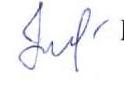 Заведующий МАДОУ №  8                                                                           С.В.Конева